§1108.  Obligations, stock of certain federal and international agenciesAn insurer may invest in the obligations, or stock where stated, issued, assumed or guaranteed by the following agencies of the government of the United States of America, or in which such government is a participant, whether or not such obligations are guaranteed by such government:  [PL 1969, c. 132, §1 (NEW).]1.   Farm Loan Bank.[PL 1969, c. 132, §1 (NEW).]2.   Commodity Credit Corporation.[PL 1969, c. 132, §1 (NEW).]3.   Federal Intermediate Credit Banks.[PL 1969, c. 132, §1 (NEW).]4.   Federal Land Banks.[PL 1969, c. 132, §1 (NEW).]5.   Central Bank for Cooperatives.[PL 1969, c. 132, §1 (NEW).]6.   Federal Home Loan Banks, and stock thereof.[PL 1969, c. 132, §1 (NEW).]7.   Federal National Mortgage Association, and stock thereof when acquired in connection with sale of mortgage loans to such association.[PL 1969, c. 132, §1 (NEW).]8.   International Bank for Reconstruction and Development.[PL 1969, c. 132, §1 (NEW).]9.   Inter-American Development Bank.[PL 1969, c. 132, §1 (NEW).]10.   Asian Development Bank.[PL 1969, c. 132, §1 (NEW).]10-A.   African Development Bank; and[PL 1987, c. 405, §36 (NEW).]11.   Any other similar agency of, or participated in by, the government of the United States of America and of similar financial quality.[PL 1969, c. 132, §1 (NEW).]SECTION HISTORYPL 1969, c. 132, §1 (NEW). PL 1987, c. 405, §36 (AMD). The State of Maine claims a copyright in its codified statutes. If you intend to republish this material, we require that you include the following disclaimer in your publication:All copyrights and other rights to statutory text are reserved by the State of Maine. The text included in this publication reflects changes made through the First Regular and First Special Session of the 131st Maine Legislature and is current through November 1. 2023
                    . The text is subject to change without notice. It is a version that has not been officially certified by the Secretary of State. Refer to the Maine Revised Statutes Annotated and supplements for certified text.
                The Office of the Revisor of Statutes also requests that you send us one copy of any statutory publication you may produce. Our goal is not to restrict publishing activity, but to keep track of who is publishing what, to identify any needless duplication and to preserve the State's copyright rights.PLEASE NOTE: The Revisor's Office cannot perform research for or provide legal advice or interpretation of Maine law to the public. If you need legal assistance, please contact a qualified attorney.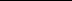 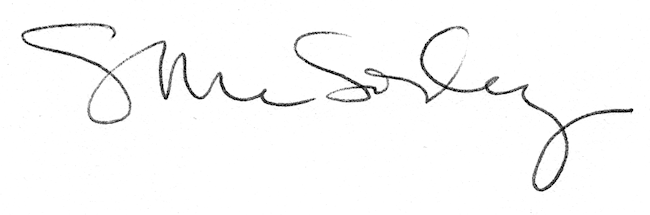 